Vážení vinaři,dovolujeme si Vás oslovit s nabídkou prezentovat Vaše vinařství na akci  Svatováclavské vinobraní 2021Celá akce je zaměřená na prezentaci českých a moravských vinařství a jejich produktů široké veřejnosti.   KDY:	 25. A 26. 9.  ( 12.00 hod. – 18.00 hod.)KDE:	V areálu Svatováclavské vinice na Pražském hraděCO:	Slavnosti vína s představením jednotlivých vinařství z Čech a Moravy a doprovodným gastronomickým programem. PROČ:	Cílem je opětovné  pokračování tradice každoroční akce představující Pražanům a návštěvníkům Pražského hradu vína domácí produkce.Víkend před  svatým Václavem nabídne areál Svatováclavské vinice a Richterovy vily na Pražském hradě Svatováclavské vinobraní. Návštěvníci akce budou mít možnost seznámit se s novými víny od našich významných vinařství. V celém areálu bude nabízena doplňková gastronomie hodící se k vínu. 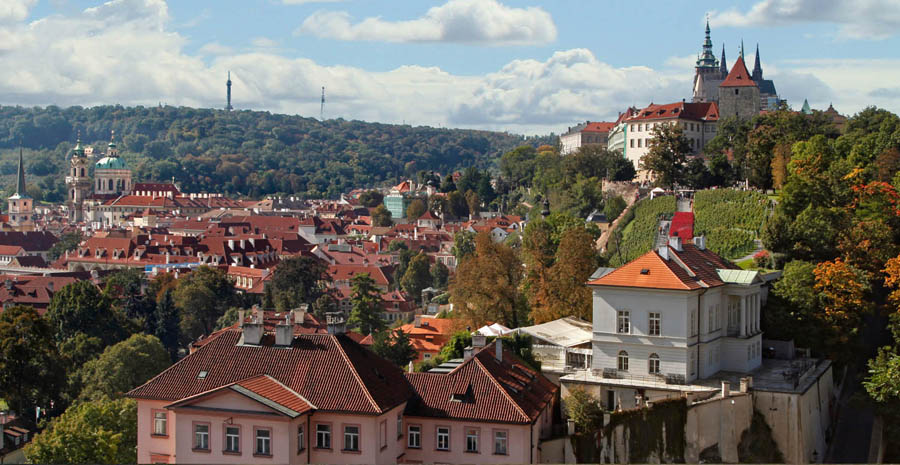 KAPACITA VINAŘSTVÍMožný počet prezentovaných vinařství   20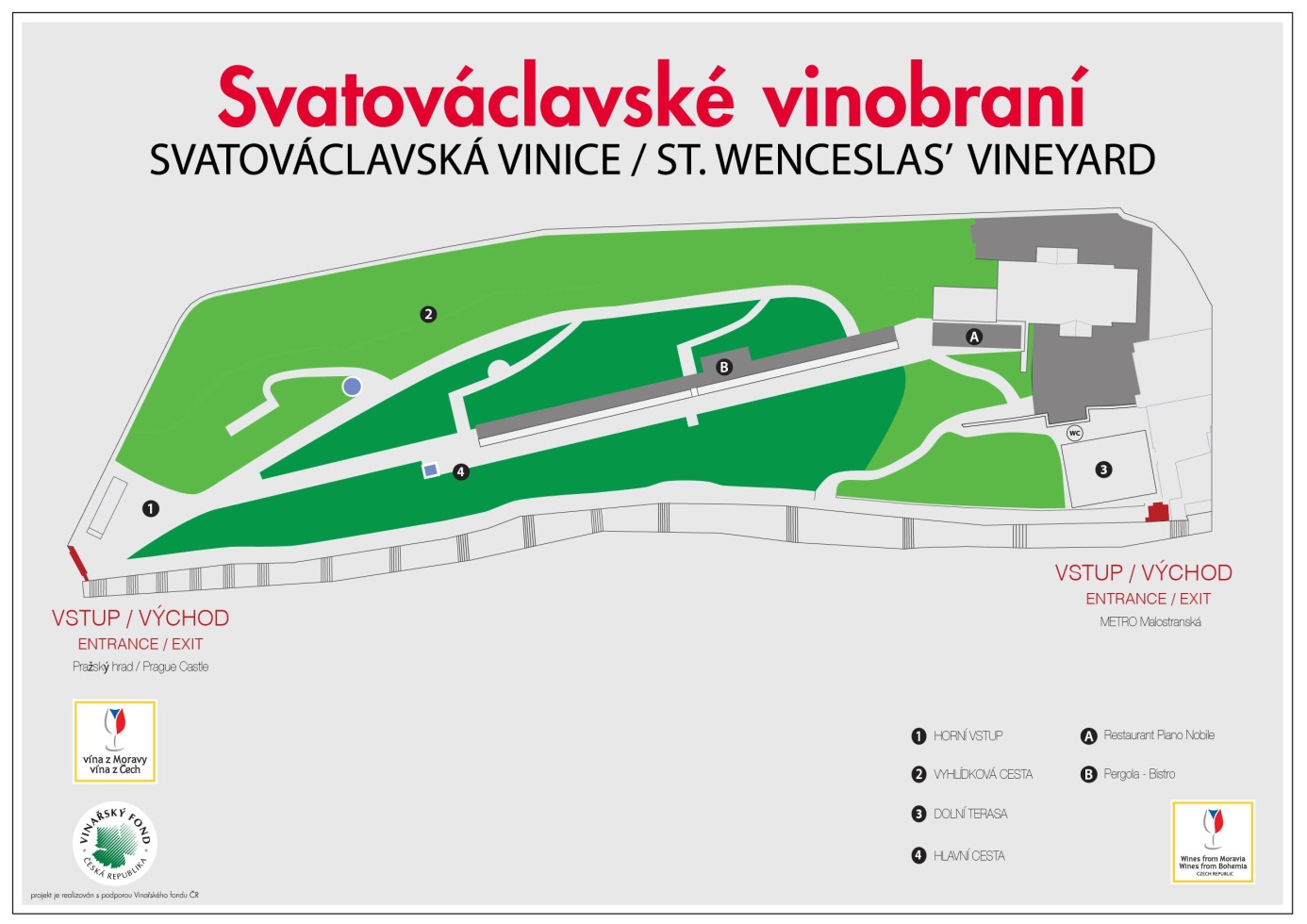 MECHANISMUS:Základní vstupné činí 250,- Kč (zahrnuje vstup, skleničku, 3 žetony na základní ochutnávku). 
Žeton - oficiální platidlo v hodnotě 20 Kč potřebné k nákupu vzorků a doplňkové gastronomie. Žetony je možno dokupovat libovolně během akce u vstupů nebo prodejců  žetonů. Zbylé žetony nelze směnit zpátky za peníze.Každý prezentující vinař, nalévá degustační vzorek 0,05 l a za něj vybírá od návštěvníků příslušný počet žetonů, které vhodí do připravené kasy. (každý vinař má kasu umístěnu na stole).Prodej celých láhví je povolen pouze za cenu stanovenou v žetonech.Burčák na akci zajišťuje pouze Villa Richter, přihlášení vinaři nabízejí pouze vína vlastní produkce.ZA PORUŠENÍ PRAVIDEL SE POVAŽUJEVYBÍRANÍ ZA VÍNA JINÉ PLATIDLO NEŽ  ŽETONY (Kč, €  apod.)NALÉVAT VÍNO OSOBÁM MLADŠÍM 18letNALÉVAT VÍNO OSOBÁM VIDITELNĚ V PODNAPILÉM STAVUCENY VÍNVzorek (má se na mysli množství vína 0,05 l)cenu vzorků v ŽETONECH si určuje každý vinař sám  VYÚČTOVÁNÍVyúčtování  žetonů /1ks/10 Kč pro vinaře10 Kč pro Villa Richter(Žetony  budou  zúčtovány po skončení akce)Neplatí se žádný poplatek za pronájem místa, stánku, na přání zajistíme led a polystyrenovou krabici (cena za 1kg ledu je cca 14.- Kč)Ze získaných prostředků budou částečně pokryty provozně technické náklady, tiskoviny, výzdoba vstupů, ostraha, úklid areálu, personál u vstupů, pomocný personál pro vinaře, atd.)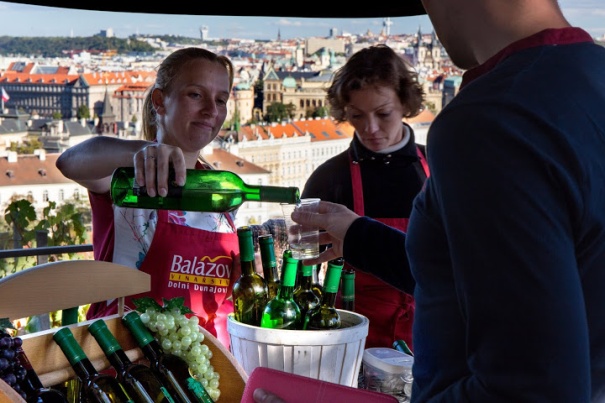 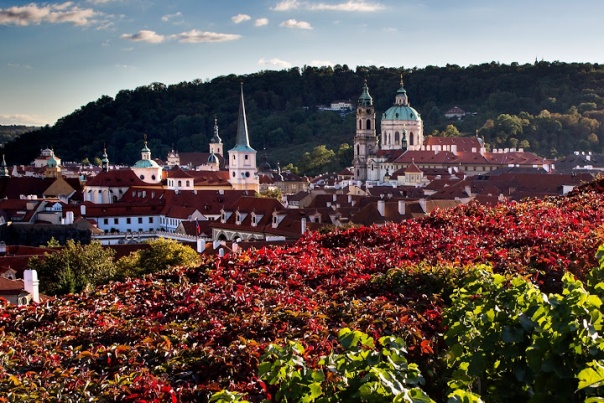 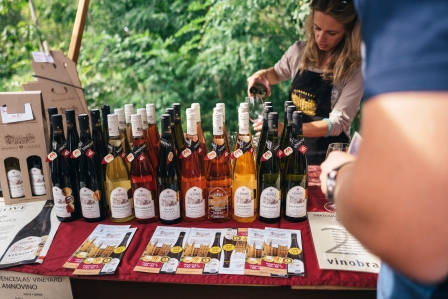 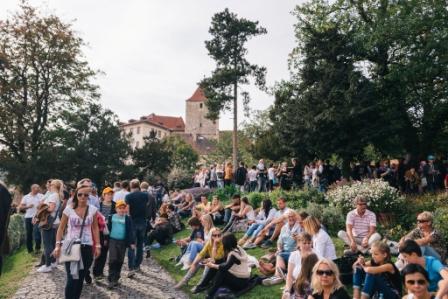 MARKETINGInzerce Tisková zpráva pro média TVZávoz vín:Vína k prezentaci si každé vinařství přiveze a připraví (zejména nachladí) ve vlastní režii a to tak, aby byla vína navezena do areálu nejpozději v  den konání akce do 9.00 hod. Kartony musí být označeny názvem firmy a datem akce, na kterou jsou určeny.Zbylá vína je nutné odvézt večer 26.9. po skončení akce.Villa Richter zajistí:• prezentační stánky• označení stánků• sklenice • odlévací nádoby• obslužný servis stolu • kasu pro každého vinaře• degustační žetonyLed a polystyrenová krabice  (pouze na objednání – poplatek podle odebraného ledu)Villa Richter nezajišťuje:• dopravu vín, propagačního materiálu a osob• parkování• ubytování, občerstveníKaždé zúčastněné vinařství si každý den po akci uklidí své stanoviště. Uzávěrka přihlášek na akci je do vyčerpání max. kapacity (20 vinařství) ,nejpozději však do 20.9.2021Pro další dotazy a doplňující informace, prosím kontaktujte:Villa Richter  E-mail: info@villarichter.cz